Weare Public Li			Weare Public Library 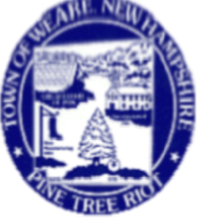 10 Paige Memorial LaneP. O. Box 227Weare, NH 03281Phone: (603) 529-2044Fax: (603) 529-7341                                         E-mail: wearepl@comcast.net   -- Approved Minutes --Minutes
Board of Trustees Meeting Thursday December 3, 2022 Present: Trustees: Chairman Mark Carey, Treasurer Josh Hilliard, Secretary Gina Green, Director Clay Kriese, Alternate(s): Heleen Kurk, Hanna Schofield The meeting was called to order at 7:01 pm by Chairman Mark Carey as per RSA 91-A: 1-a. Acceptance of Minutes:The meeting minutes of November 3, 2022 were reviewed. A number of grammatical changes were proposed. Treasurer Josh Hilliard moved to accept the  minutes for the meeting as revised, Chairman Mark Carey seconded the motion. All present were in favor and the meeting minutes were accepted.  Closed Session: No close session was required.Public Comments: No public comments Acceptance of Funds: As per RSA 202-A 4c. Treasurer Josh Hilliard moved to accept the funds in the amount of of $316.75. Secretary Gina Green seconded the motion. All present were in favor. Director’s Report:
Director Clay Kriese reported November was a quiet month. Programs are good considering the holidays; Veterans Day and Thanksgiving.Discussed magazines, do people check out any more? How can we better improve selection? Audio books that are in CD format many people are not checking out as much. Lego club had more people in attendance. New accounts are down from last month.
Board of selectman have no issue with the budget change. There is a fuel savings of 30-40% which will lower the library’s heating expenses. Discussed lowering shades in the afternoon to keep heat in.
Heleen commented on the groups she has attended. Coffee & Conversation/ Quilting group - people are interacting and happy.  Josh motioned to accept the Directors report Mark 2nd the motion.Old Business: Clay waiting to hear back from the architect. New Business: Library staff Christmas party to be held 12/4/22.Josh Hilliard suggests capturing monthly circulation figures in a graph to track changes over time. Discussed magazines, Chairman Mark Carey made a motion to adjourn the meeting , Josh second all were in favor Meeting adjourned at 7:28 Next meeting is January 5,2023 at 7:00 pm Respectfully submitted,
Gina Green Recording Secretary 